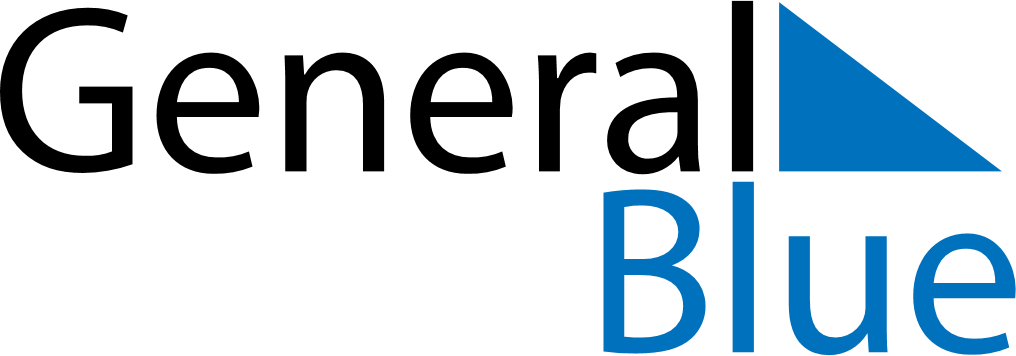 October 2024October 2024October 2024October 2024October 2024October 2024Skaun, Trondelag, NorwaySkaun, Trondelag, NorwaySkaun, Trondelag, NorwaySkaun, Trondelag, NorwaySkaun, Trondelag, NorwaySkaun, Trondelag, NorwaySunday Monday Tuesday Wednesday Thursday Friday Saturday 1 2 3 4 5 Sunrise: 7:28 AM Sunset: 6:50 PM Daylight: 11 hours and 22 minutes. Sunrise: 7:31 AM Sunset: 6:47 PM Daylight: 11 hours and 16 minutes. Sunrise: 7:33 AM Sunset: 6:43 PM Daylight: 11 hours and 10 minutes. Sunrise: 7:36 AM Sunset: 6:40 PM Daylight: 11 hours and 3 minutes. Sunrise: 7:39 AM Sunset: 6:37 PM Daylight: 10 hours and 57 minutes. 6 7 8 9 10 11 12 Sunrise: 7:42 AM Sunset: 6:33 PM Daylight: 10 hours and 51 minutes. Sunrise: 7:44 AM Sunset: 6:30 PM Daylight: 10 hours and 45 minutes. Sunrise: 7:47 AM Sunset: 6:26 PM Daylight: 10 hours and 39 minutes. Sunrise: 7:50 AM Sunset: 6:23 PM Daylight: 10 hours and 32 minutes. Sunrise: 7:53 AM Sunset: 6:20 PM Daylight: 10 hours and 26 minutes. Sunrise: 7:56 AM Sunset: 6:16 PM Daylight: 10 hours and 20 minutes. Sunrise: 7:59 AM Sunset: 6:13 PM Daylight: 10 hours and 14 minutes. 13 14 15 16 17 18 19 Sunrise: 8:01 AM Sunset: 6:10 PM Daylight: 10 hours and 8 minutes. Sunrise: 8:04 AM Sunset: 6:06 PM Daylight: 10 hours and 1 minute. Sunrise: 8:07 AM Sunset: 6:03 PM Daylight: 9 hours and 55 minutes. Sunrise: 8:10 AM Sunset: 6:00 PM Daylight: 9 hours and 49 minutes. Sunrise: 8:13 AM Sunset: 5:56 PM Daylight: 9 hours and 43 minutes. Sunrise: 8:16 AM Sunset: 5:53 PM Daylight: 9 hours and 36 minutes. Sunrise: 8:19 AM Sunset: 5:50 PM Daylight: 9 hours and 30 minutes. 20 21 22 23 24 25 26 Sunrise: 8:22 AM Sunset: 5:46 PM Daylight: 9 hours and 24 minutes. Sunrise: 8:25 AM Sunset: 5:43 PM Daylight: 9 hours and 18 minutes. Sunrise: 8:28 AM Sunset: 5:40 PM Daylight: 9 hours and 12 minutes. Sunrise: 8:31 AM Sunset: 5:37 PM Daylight: 9 hours and 5 minutes. Sunrise: 8:34 AM Sunset: 5:33 PM Daylight: 8 hours and 59 minutes. Sunrise: 8:37 AM Sunset: 5:30 PM Daylight: 8 hours and 53 minutes. Sunrise: 8:40 AM Sunset: 5:27 PM Daylight: 8 hours and 47 minutes. 27 28 29 30 31 Sunrise: 7:43 AM Sunset: 4:24 PM Daylight: 8 hours and 41 minutes. Sunrise: 7:46 AM Sunset: 4:21 PM Daylight: 8 hours and 34 minutes. Sunrise: 7:49 AM Sunset: 4:17 PM Daylight: 8 hours and 28 minutes. Sunrise: 7:52 AM Sunset: 4:14 PM Daylight: 8 hours and 22 minutes. Sunrise: 7:55 AM Sunset: 4:11 PM Daylight: 8 hours and 16 minutes. 